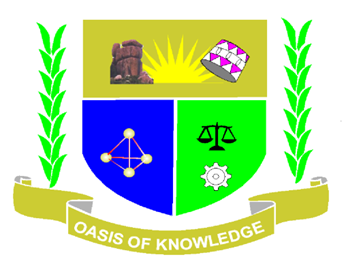 JARAMOGI OGINGA ODINGA UNIVERSITY OF SCIENCE AND TECHNOLOGYTENDER DOCUMENT FOR SUPPLY, DELIVERY, INSTALLATION, TESTING AND COMMISSIONING OF TEACHING, LABORATORY EQUIPMENT & APPARATUS.TENDER NO. JOOUST/WB/ONT/02/2017-2018;CLOSING DATE 30TH JANUARY 2018 AT 10.00AMTABLE OF CONTENTS										PageINTRODUCTION…………………………………….		SECTION I	-	INVITATION TO TENDER………………….	3SECTION II	-	INSTRUCTIONS TO TENDERERS…………….	4			APPENDIX TO INTRODUCTION TO 			TENDERERS…………………………………….	19SECTION III 	-	GENERAL CONDITIONS OF CONTRACT……..	21SECTION IV	-	SPECIAL CONDITIONS OF CONTRACT………	28SECTION V	-	SCHEDULE OF PARTICULARS OF TENDER...	30SECTION VI	-	STANDARD FORMS……………………………	32FORM OF TENDER……………………………..	33PRICE SCHEDULED…………………………….	34CONTRACT FORM………………………………	35CONFIDENTIAL BUSINESS QUESTIONNAIRE FORM………………………..	36TENDER SECURITY FORM…………………….	37PERFORMANCE SECURITY FORM……………	38AUTHORIZATION FORM……………………….	39LETTER FOR NOTIFICATION…………………...40REQUEST FOR REVIEW………………………….41SECTION I – INVITATION TO TENDER Tender No:       JOOUST /WB/ONT/02/2017-2018Tender Name:  Supply, Delivery, Installation & Commissioning of Teaching, Laboratory Equipment & Apparatus.1.1	Jaramogi Oginga Odinga University Of Science & Technology invites sealed tenders from eligible candidates for Supply, Delivery, Installation & Commissioning of Teaching , Laboratory Equipment & Apparatus.Interested eligible candidates may obtain further information and inspect the     tender documents at Procurement Department, Main Campus during normal working hours, or from JOOUST website: www.jooust.ac.ke.Those who have downloaded the bid document from JOOUST website under procurement activities should inform the Procurement Department in writing to the email address tenders@jooust.ac.ke./proc@jooust.ac.keA complete tender document may be obtained from the JOOUST website: www.jooust.ac.ke.  Hard copies may be obtained from Procurement Department Main Campus upon payment of a non-refundable fee of KES: 1,000.00 (Kenya Shillings One Thousand only) deposited to KCB JOOUST Main A/C no. 11113046066 and receipted at cash office Main Campus. Prices quoted should be net inclusive of all taxes, and delivery costs to Main Campus Central stores, must be in Kenya Shillings and shall remain valid for (120) days from the closing date of the tender. Duly filled tender documents in plain sealed envelopes, clearly marked with tender number, tender description and bearing no indication of the applicant, clearly / marking each “ORIGINAL TENDER” and “COPY OF TENDER,”  should be  deposited in the Tender Box provided at Procurement Office, JOOUST Campus  or be addressed and posted to:VICE CHANCELLOR JARAMOGI OGINGA ODINGA UNIVERSITY OF SCIENCE AND    TECHNOLOGY         P.O Box 210-BONDOSo as to reach the University NOT LATER THAN 10:00 a.m. on Tuesday 30th January, 20181.7   Tender documents will be opened immediately thereafter at EACII, Main Campus in the presence of the candidates or their representatives who choose to attend. 1.8 	All pages in the bid document must be serialized failure to which shall lead to disqualification.VICE CHANCELLORSECTION II	-	INSTRUCTIONS TO TENDERERSTABLE OF CLAUSE									         PageEligible Tenderers	………………………………………….	5Cost of Tendering………………………………………………	5Contents of Tender documents………………………………….	5Clarification of Tender document………………………………	6Amendments of tender Document……………………………..	6Language of Tenderers…………………………………………	7Documents comprising to tender………………………………..	7Form of Tender……………………………………………….	7Tender prices………………………………………………….	7Tender currencies………………………………………………	8Tenderers eligibility and qualifications…………………………	8Tender security…………………………………………………	8Validity of tenders……………………………………………..	9Format and signing of tenders…………………………………	9Sealing and marking of tenders……………………………….	10Deadline for submission of tenders……………………………	11Modification and withdrawal of tender………………………..	11Opening of tenders……………………………………………..	12Clarification of tenders………………………………………….	12Preliminary examination……………………………………….	12Conversion and comparison of tenders………………………..	13Evaluation and comparison of tenders………………………….	13Contacting the procuring entity……………………………….	14Post qualification……………………………………………..	15Award criteria……………………………………………….	15Procuring entity’s right to vary quantities……………………..	15Procuring entity’s Right to accept or reject any Or all tenders…………………………………………………..	15Notification of award…………………………………………..	16Signing of Contract…………………………………………..	16Performance security………………………………………..	17Corrupt or Fraudulent practices……………………………..	17Appendix to instructions to tenderers……………………….	18Eligible TenderersThis invitation for tenders is open to all tenderers eligible as described in the Appendix to Instructions to Tenderers.  Successful tenderers shall be contracted for the stipulated duration from the date of commencement (hereinafter referred to as the term) specified in the schedule of requirements.The procuring entity’s employees, committee members, board members and their relative (spouse and children) are not eligible to participate in the tender unless where specially allowed under section 131 of the Act.Tenderers shall provide the qualification statement that the tenderer (including all members of a joint venture and subcontractors), is not associated, or have been associated in the past, directly or indirectly, with the firm or any of its officials which have been engaged by the procuring entity to provide consulting services for the preparation of the design specifications and other documents to be used for the purpose of this invitation to tender.Tenderers involved in corrupt or fraudulent practices or debarred from participating in public procurement shall not be eligible.2.2	Cost of TenderingThe Tenderer shall bear all costs associated with the preparation and submission of its tender, and the procuring entity, will in no case be responsible or liable for those costs, regardless of the conduct or outcome of the tendering processThe price to be charged for the tender document shall not exceed Kshs.1,000/=The procuring entity shall allow the tenderer to review the tender document free of charge before purchase.2.3	Contents of Tender Documents The tender documents comprise the documents listed below and addenda issued in accordance with clause 2.7 of these instructions to tenderers.Instructions to tenderersGeneral Conditions of ContractSpecial Conditions of ContractSchedule of particulars of tenderForm of TenderPrice SchedulesContract Form Confidential Business Questionnaire FormTender security FormPerformance security FormAuthorization FormDeclaration formRequest for Review Form2.3.2	The Tenderer is expected to examine all instructions, forms, terms and particulars in the tender documents.  Failure to furnish all information required by the tender documents or to submit a tender not substantially responsive to the tender documents in every respect will be at the tenderers risk and may result in the rejection of its tender.2.4	Clarification of tender DocumentsA prospective tenderer making inquiry on the tender documents may notify the Procuring entity by post, fax or by email at the procuring entity’s address indicated in the Invitation to Tender.  The Procuring entity will respond in writing to any request for clarification of the tender documents, which it receives no later than seven (7) days prior to the deadline for the submission of tenders, prescribed by the procuring entity.  Written copies of the Procuring entities response (including an explanation of the query but without identifying the source of inquiry) will be sent to all candidates who have received the tender documents.The procuring entity’s employees, committee members, board members and their relative (spouse and children) are not eligible to participate in the tender.2.5	Amendment of tender DocumentsAt any time prior to the deadline for submission of tenders, the Procuring entity, for any reason, whether at its own initiative or in response to a clarification requested by a prospective tenderer, may modify the tender documents by issuing an addendum amendment.All prospective tenderers who have obtained the tender documents will be notified of the amendment by post, fax or email and such amendment will be binding on them.In order to allow prospective tenderers reasonable time in which to take the amendment into account in preparing their tenders, the Procuring entity, at its discretion, may extend the deadline for the submission of tenders.Language of TendersThe tender prepared by the tenderer, as well as all correspondence and documents relating to the tender exchanged by the tenderer and the Procuring entity, shall be written in English language. Any printed literature furnished by the tenderer may be written in another language provided they are accompanied by an accurate English translation of the relevant passages in which case, for purposes of interpretation of the tender, the English translation shall govern.2.7.	Documents Comprising the Tender2.7.1	The tender prepared by the tenderer shall comprise the following components:a Tender Form and a Price Schedule completed in accordance with paragraph 2.8, 2.9 and 2.10 belowdocumentary evidence established in accordance with paragraph 2.12 that the tenderer is eligible to tender and is qualified to perform the contract if its tender is accepted;tender security furnished in accordance with paragraph 2.12  2.8.	Form of Tender2.8.1 	The tenderer shall complete the Form of Tender and the Price Schedules furnished in the tender documents, indicating the particulars of the tender. 2.9.	Tender PricesThe tenderer shall indicate on the Price Schedules the unit prices and total tender price of the particular of tender under the contract.Prices indicated on the Price Schedule shall be the amounts to be paid by the tenderer to the procuring entity for the particulars of the tender under the contract.Prices quoted by the tenderer shall remain fixed during the term of the contract unless otherwise agreed by the parties. A tender submitted with an adjustable price quotation will be treated as non-responsive and will be rejected, pursuant to paragraph 2.20.52.10.	Tender CurrenciesPrices shall be quoted in Kenya Shillings unless otherwise stated in the appendix.2.11.	Tenderers Eligibility and QualificationsPursuant to paragraph 2.1.1 and 2.1.2 the tenderer shall furnish, as part of its tender, documents establishing the tenderers eligibility to tender and its qualifications to perform the contract if it’s tender is accepted.The documentary evidence of the Tenderer’s qualifications to perform the contract if its tender is accepted shall establish to the Procuring entity’s satisfaction that the tenderer has the financial and technical capability necessary to perform the contract.2.12.	Tender SecurityThe tenderer shall furnish, as part of its tender, a tender security for the amount and form specified in the Appendix to Instructions to Tenderers.The tender security shall be in the amount of 2 per cent of the tender price The tender security is required to protect the Procuring entity against the risk of Tenderer’s conduct which would warrant the security’s forfeiture, pursuant to paragraph 2.12.7.The tender security shall be denominated in Kenya Shillings or in another freely convertible currency, and shall be in the form of a bank guarantee or a bank draft issued by a reputable bank located in Kenya or abroad, in the form provided in the tender documents or another form acceptable to the Procuring entity and valid for thirty (30) days beyond the validity of the tender.The tender security shall be denominated in Kenya Shillings or in another freely convertible currency, and shall be in the form of A bank guarantee.Cash. Such insurance guarantee approved by the Authority.Letter of credit. Any tender not secured in accordance with paragraph 2.12.1. and 2.12.3 will be rejected by the Procuring entity as non-responsive, pursuant to paragraph 2.20.5Unsuccessful Tenderer’s tender security will be discharged or returned as promptly as possible but not later than thirty (30) days after the expiration of the period of tender validityThe successful Tenderer’s tender security will be discharged upon the tenderer signing the contract, pursuant to paragraph 2.29, and furnishing the performance security, pursuant to paragraph 2.30The tender security may be forfeited:if a tenderer withdraws its tender during the period of tender validityin the case of a successful tenderer, if the tenderer fails:to sign the contract in accordance with paragraph 2.29  orto furnish performance security in accordance with paragraph 2.30If the tenderer rejects a correction of an arithmetic error in the tender.2.13.	Validity of TendersTenders shall remain valid for 90 days after date of tender opening pursuant to paragraph 2.18.  A tender valid for a shorter period shall be rejected by the Procuring entity as non-responsive. In exceptional circumstances, the Procuring entity may solicit the Tenderer’s consent to an extension of the period of validity.  The request and the responses thereto shall be made in writing.  The tender security provided under paragraph 2.12 shall also be suitably extended. A tenderer granting the request will not be required nor permitted to modify its tender.2.14.	Format and Signing of Tenders2.14.1 The tenderer shall prepare an original and a copy of the tender,     clearly marking each “ORIGINAL TENDER” and “COPY OF TENDER,” as appropriate.  In the event of any discrepancy between them, the original shall govern.The original and all copies of the tender shall be typed or written in indelible ink and shall be signed by the tenderer or a person or persons duly authorized to bind the tenderer to the contract  All pages of the tender, except for un-amended printed literature, shall be initialed by the person or persons signing the tender.The tender shall have no interlineations, erasures, or overwriting except as necessary to correct errors made by the tenderer, in which case such corrections shall be initialed by the person or persons signing the tender.2.15	Sealing and Marking of TendersThe tenderer shall seal the original and the copy of the tender in separate envelopes, duly marking the envelopes as “ORIGINAL TENDER” and “COPY OF TENDER”.  The envelopes shall then be sealed in an outer envelope.The inner and outer envelopes shall:be addressed to the Procuring entity at the address given in the Invitation to Tenderbear tender number and name in the Invitation to Tender and the words, “DO NOT OPEN BEFORE Tuesday, 30th January 2018 at 10:00a.m.The inner envelopes shall also indicate the name and address of the tenderer to enable the tender to be returned unopened in case it is declared “late”.If the outer envelope is not sealed and marked as required by paragraph 2.15.2, the Procuring entity will assume no responsibility for the tender’s misplacement or premature opening.2.16.	Deadline for Submission of TendersTenders must be received by the Procuring entity at the address specified under paragraph 2.15.2.The Procuring entity may, at its discretion, extend this deadline for the submission of tenders by amending the tender documents in accordance with paragraph 2.5.3 in which case all rights and obligations of the Procuring entity and candidates previously subject to the deadline will thereafter be subject to the deadline as extended.Bulky tenders which will not fit in the tender box shall be received by the procuring entity as provided for in the appendix.2.17.	Modification and Withdrawal of Tenders2.17.1 The tenderer may modify or withdraw its tender after the tender’s submission, provided that written notice of the modification, including substitution or withdrawal of the tenders, is received by the Procuring entity prior to the deadline prescribed for submission of tenders.The Tenderer’s modification or withdrawal notice shall be prepared, sealed, marked and dispatched in accordance with the provisions of paragraph 2.15.  a withdrawal  notice may also be sent by fax or email but followed by a signed confirmation copy, postmarked not later than the deadline for submission of tenders.No tender may be modified after the deadline for submission of tenders.No tender may be withdrawn in the interval between the deadline for submission of tenders and the expiration of the period of tender validity. Withdrawal of a tender during this interval may result in the Tenderer’s forfeiture of its tender security, pursuant to paragraph 2.12.7.2.18.	Opening of TendersThe Procuring entity will open all tenders in the presence of tenderers’ representatives who choose to attend, at JOOUST Main Campus and in the location specified in the Invitation of tender. The tenderers’ representatives who are present shall sign a register evidencing their attendanceThe tender’s names, tender modifications or withdrawals, tender prices, discounts, and the presence or absence of requisite tender security and such other details as the Procuring entity, at its discretion, may consider appropriate, will be announced at the opening.The Procuring entity will prepare minutes of the tender opening, which will be submitted to tenderers that signed the tender opening register and will have made the request.2.19	Clarification of Tenders2.19.1 To assist in the examination, evaluation and comparison of tenders the Procuring entity may, at its discretion, ask the tenderer for a clarification of its tender.  The request for clarification and the response shall be in writing, and no change in the prices or substance of the tender shall be sought, offered, or permitted.2.19.2 Any effort by the tenderer to influence the Procuring entity in the Procuring entity’s tender evaluation, tender comparison or contract award decisions may result in the rejection of the tenderers’ tender.2.20	Preliminary Examination and Responsiveness2.20.1 The Procuring entity will examine the tenders to determine whether they are complete, whether any computational errors have been made, whether required sureties have been furnished, whether the documents have been properly signed, and whether the tenders are generally in order.Arithmetical errors will be rectified on the following basis.  If there is a discrepancy between the unit price and the total price that is obtained by multiplying the unit price and quantity, the unit price shall prevail, and the total price shall be corrected.   If the candidate does not accept the correction of the errors, its tender will be rejected, and its tender security forfeited.  If there is a discrepancy between words and figures, the amount in words will prevailThe Procuring entity may waive any minor informality or non-conformity or irregularity in a tender which does not constitute a material deviation provided such waiver does not prejudice or affect the relative ranking of any tenderer.Prior to the detailed evaluation, pursuant to paragraph 2.20, the Procuring entity will determine the substantial responsiveness of each tender to the tender documents.  For purposes of these paragraphs, a substantially responsive tender is one which conforms to all the terms and conditions of the tender documents without material deviations  the Procuring entity’s determination of a tender’s responsiveness is to be based on the contents of the tender itself without recourse to extrinsic evidence.If a tender is not substantially responsive, it will be rejected by the procuring entity and may not subsequently be made responsive by the tenderer by correction of the nonconformity.2.21.	Conversion to single currency2.21.1 Where other currencies are used, the Procuring entity will convert those currencies to Kenya Shillings using the selling exchange rate on the date of tender closing provided by the Central Bank of Kenya.2.22.	Evaluation and Comparison of Tenders2.22.1 The Procuring entity will evaluate and compare the tenders which have been determined to be substantially responsive, pursuant to paragraph 2.202.22.2 The Procuring entity’s evaluation of a tender will take into account, in addition to the tender price, the following factors, in the manner and to the extent indicated in paragraph 2.22.3.(a) Operational plan proposed in the tender;(b)	Deviations in payment schedule from that specified in the Special Conditions of ContractPursuant to paragraph 2.22.2. the following evaluation methods will be applied.(a)	Operational PlanThe Procuring entity requires that the services under the Invitation for Tenders shall be performed at the time specified in the Schedule of Requirements.  Tenderers offering to perform longer than the procuring entity’s required delivery time will be treated as non-responsive and rejected.		(b)	Deviation in payment scheduleTenderers shall state their tender price for the payment on  schedule outlined in the special conditions of contract.  Tenders will be evaluated on the basis of this base price.  Tenderers are, however, permitted to state an alternative payment scheduled and indicate the reduction in tender price they wish to offer for such alternative payment schedule.  The Procuring entity may consider the alternative payment schedule offered by the selected tenderer.Preference where allowed in the evaluation of tenders shall not exceed 15%.The evaluation committee shall evaluate the tenders within 30days from the date of opening the tender.2.23.	Contacting the Procuring entity2.23.1 Subject to paragraph 2.19 no tenderer shall contact the Procuring entity on any matter relating to its tender, from the time of the tender opening to the time the contract is awarded.2.23.2 Any effort by a tenderer to influence the Procuring entity in its decisions on tender evaluation, tender comparison, or contract award may result in the rejection of the Tenderers’ tender.2.24	Post-qualification2.24.1 The Procuring entity will verify and determine to its satisfaction whether the tenderer that is selected as having submitted the highest evaluated responsive tender is qualified to perform the contract satisfactorily.2.24.2 The determination will take into account the tenderer financial and technical capabilities.  It will be based upon an examination of the documentary evidence of the tenderers qualifications submitted by the tenderer, pursuant to paragraph 2.11.2, as well as such other information as the Procuring entity deems necessary and appropriate2.24.3 An affirmative determination will be a prerequisite for award of the contract to the tenderer.  A negative determination will result in rejection of the Tenderer’s tender, in which event the Procuring entity will proceed to the next highest evaluated tender to make a similar determination of that Tenderer’s capabilities to perform satisfactorily.2.25 Award Criteria2.25.1 Subject to paragraph 2.29 the Procuring entity will award the contract to the successful tenderer whose tender has been determined to be substantially responsive and has been determined to be the lowest evaluated tender, provided further that the tenderer is determined to be qualified to perform the contract satisfactorily.To qualify for contract awards, the tenderer shall have the following:-Necessary qualifications, capability experience, services, equipment and facilities to provide what is being procured.Legal capacity to enter into a contract for procurementShall not be insolvent, in receivership, bankrupt or in the process of being wound up and is not the subject of legal proceedings relating to the foregoing.Shall not be debarred from participating in public procurement.2.26.	Procuring entity’s right to accept or reject any or all tenders2.26.1 The Procuring entity reserves the right to accept or reject any tender, and to annul the tendering process and reject all tenders at any time prior to contract award, without thereby incurring any liability to the affected tenderer or tenderers or any obligation to inform the affected tenderer or tenderers of the grounds for the Procuring entity’s action.  If the Procuring entity determines that none of the tenders is responsive, the Procuring entity shall notify each tenderer who submitted a tender.The procuring entity shall give prompt notice of the termination to the tenderers and on request give its reasons for termination within 14 days of receiving the request from any tenderer.A tenderer who gives false information in the tender document about its qualification or who refuses to enter into a contract after notification of contract award shall be considered for debarment from participating in future public procurement.2.27	Notification of Award2.27.1 Prior to the expiration of the period of tender validity, the Procuring entity will notify the successful tenderer in writing that its tender has been accepted.2.27.2 The notification of award will constitute the formation of the contract subject to the signing of the contract between the tenderer and the procuring entity pursuant to clause 2.29. Simultaneously the unsuccessful tenderers shall be notified that their tenders have been unsuccessful.2.27.3 Upon the successful Tenderer’s furnishing of the performance security pursuant to paragraph 2.30, the Procuring entity will promptly notify each unsuccessful Tenderer and will discharge its tender security, pursuant to paragraph 2.122.29	Signing of ContractAt the same time as the Procuring entity notifies the successful tenderer that its tender has been accepted, the procuring entity will simultaneously inform the other tenderers that their tenders have not been successful.Within fourteen (14) days of receipt of the Contract Form, the successful tenderer shall sign and date the contract and return it to the Procuring entity. The contract will be definitive upon its signature by the two parties.2.29.4	The parties to the contract shall have it signed within 30 days from the date of notification of contract award unless there is an administrative review request.2.30	Performance Security2.30.1 The successful tenderer shall furnish the performance security in accordance with the Appendix to instructions to tenders, in a form acceptable to the Procuring entity.2.30.2	 Failure by the successful tenderer to comply with the requirement of paragraph 2.29 or paragraph 2.30.1 shall constitute sufficient grounds for the annulment of the award and forfeiture of the tender security, in which event the Procuring entity may make the award to the next highest evaluated tender or call for new tenders.2.31	Corrupt or Fraudulent Practices2.31.1	The procuring entity requires that tenderers observe the highest standard of ethics during the procurement process and execution of contracts. A tenderer shall sign a declaration that he has not and will not be involved in corrupt or fraudulent practices.The Procuring entity will reject a proposal for award if it determines that the tenderer recommended for award has engaged in corrupt or fraudulent practices in competing for the contract in questionFurther a tenderer who is found to have indulged in corrupt or fraudulent practices risks being debarred from participating in public Procurement in Kenya.Appendix to instructions to TenderersThe following information for sourcing of fuel smart cards of Egerton University shall complement, supplement, or amend, the provisions on the instructions to tenderers.  Wherever there is a conflict between the provisions of the instructions to tenderers and the provisions of the appendix, the provisions of the appendix herein shall prevail over those of the Instructions to Tenderer-s.SECTION III 	- GENERAL CONDITIONS OF CONTRACT3.1.	DefinitionsIn this Contract, the following terms shall be interpreted as indicated:“The Contract” means the agreement entered into between the Procuring entity and the tenderer, as recorded in the Contract Form signed by the parties, including all attachments and appendices thereto and all documents incorporated by reference therein.“The Contract Price” means the price payable to the procuring entity under the Contract by the tenderer for the full and proper performance of the contractual obligations “The Procuring entity” means the organization offering  the particulars of the tender under this Contract“The Contractor” means the organization or firm procuring the particulars of tender under this Contract. “GCC” means the General Conditions of Contract “SCC” means the Special Conditions of Contract“Day” means calendar day3.2.	ApplicationThese General Conditions shall apply to the extent that they are not superseded by provisions of other part of the contract3.3.	StandardsThe services provided under this Contract shall conform to the standards mentioned in the schedule of particulars of the tender.3.4.	Use of Contract Documents and Information3.4.1 The Contractor shall not, without the Procuring entity’s prior written consent, disclose the Contract, or any provision therefore, or any specification, plan, drawing, pattern, sample, or information furnished by or on behalf of the Procuring entity in connection therewith, to any person other than a person employed by the contractor in the performance of the Contract.The Contractor shall not, without the Procuring entity’s prior written consent, make use of any document or information enumerated in paragraph 2.4.1 above.Any document, other than the Contract itself, enumerated in paragraph 2.4.1 shall remain the property of the Procuring entity and shall be returned (all copies) to the Procuring entity on completion of the contractor’s performance under the Contract if so required by the Procuring entity.3.5.	Patent RightsThe Contractor shall indemnify the Procuring entity against all third-party claims of infringement of patent, trademark, or industrial design rights arising from use of the services under the contract or any part thereof.3.6	Performance Security 3.6.1	Within thirty (30) days of receipt of the notification of Contract award, the successful tenderer shall furnish to the Procuring entity the performance security where applicable in the amount specified in SCCThe proceeds of the performance security shall be payable to the Procuring entity as compensation for any loss resulting from the Tenderer’s failure to complete its obligations under the Contract.The performance security shall be denominated in the currency of the Contract, or in a freely convertible currency acceptable to the Procuring entity and shall be in the form of: Cash.A bank guarantee.Such insurance company guarantee approved by the Authority.A letter of credit.The performance security will be discharged by the Procuring entity and returned to the Contractor not later than thirty (30) days following the date of completion of the Contractor’s performance of obligations under the Contract, including any warranty obligations, under the Contract.3.7.	Delivery of Goods and DocumentsDelivery of the goods shall be made by the Contractor in accordance with the terms specified by the procuring entity in the schedule of requirements and the special conditions of contract3.8.	Payment3.8.1	The method and conditions of payment to be made by the procuring entity under 	this Contract shall be specified in the SCC3.8.2 	Payment shall be made promptly by the procuring entity, but in no case later than 	sixty (60) days after submission of an invoice or claim by the contractor.3.9.	PricesPrices charged by the procuring entity for particulars provided under the Contract shall not, with the exception of any price adjustments authorized in SCC vary from the prices quoted by the Contractor in its tender or in the procuring entity’s request for tender validity extension as the case may be.  No variation in or modification to the terms of the contract shall be made except by written amendments signed by the parties.Contract price variations shall not be allowed for contract not exceeds one year (12 months).3.10.	AssignmentThe Contractor shall not assign, in whole or in part, its obligations under this Contract, except with the Procuring entity’s prior written consent.3.11.	Termination for Default3.11.1The Procuring entity may, without prejudice to any other remedy for breach of Contract, by written notice of default sent to the Contractor terminate this Contract in whole or in part:If the Contractor fails to provide any or all of the services within the period(s) specified in the Contract, or within any extension thereof granted by the Procuring entity.If the Contractor fails to perform any other obligation(s) under the ContractIf the Contractor in the judgment of the Procuring entity has engaged in corrupt or fraudulent practices in competing for or in executing the contractIn the even the Procuring entity terminates the contract in whole or in part, it may procure, upon such terms and in such manner as it deems appropriate, services similar to those un-delivered, and the Contractor shall be liable to the Procuring entity for any excess costs for such similar services.  However the contractor shall continue performance of the contract to the extent not terminated.3.12.	Termination for insolvencyThe Procuring entity may at any time terminate the contract by giving written notice to the Contractor if the contractor becomes bankrupt or otherwise insolvent.  In this event, termination will be without compensation to the contractor, provided that such termination will not prejudice or affect any right of action or remedy, which has accrued or will accrue thereafter to the procuring entity.3.13.	Termination for convenience	The Procuring entity by written notice sent to the contractor may terminate the contract in whole or in part, at any time for its convenience.  The notice of termination shall specify that the termination is for the procuring entity’s convenience, the extent to which performance of the contractor under the contract is terminated and the date on which such termination becomes effective.For the remaining part of the contract after termination the procuring entity may elect to cancel the services and pay to the contractor an agreed amount for partially completed services.3.14	Resolution of DisputesThe procuring entity and the contractor shall make every effort to resolve amicably by direct informal negotiations any disagreement or disputes arising between them under or in connection with the contractIf after thirty (30) days from the commencement of such informal negotiations both parties have been unable to resolve amicably a contract dispute either party may require that the dispute be referred for resolution to the formal mechanisms specified in the SCC.3.15.	Governing Language3.15.1. 	The contract shall be written in the English language. All correspondence and other documents pertaining to the contract, which are exchanged by the parties, shall be written in the same language.3.16.	Applicable LawThe contract shall be interpreted in accordance with the laws of Kenya unless otherwise specified in the SCC.3.17	Force Majeure3.17.1 The Contractor shall not be liable for forfeiture of its performance security, or termination for default if and to the extent that its delay in performance or other failure to perform its obligations under the Contract is the result of an event of Force Majeure.3.18	NoticesAny notices given by one party to the other pursuant to this contract shall be sent to the other party by post, Fax or Email and confirmed in writing to the other party’s address specified in the SCC. A notice shall be effective when delivered or on the notices effective date, whichever is later.SECTION IV - SPECIAL CONDITIONS OF CONTRACTNotes on Special Conditions of Contract1.	The clauses in this section are intended to assist the procuring entity in providing contract-specific information in relation to corresponding clauses in the General Conditions of Contract2.	The Provisions of Section IV complement the General Conditions of Contract included in Section III, specifying contractual requirements linked to the special circumstances of the procuring entity and the particulars of the tender.  In preparing Section IV, the following aspects should be taken into consideration.Information that complement provisions of Section III must be incorporated; andAmendments and/or supplements to provisions of Section III, as necessitated by the circumstances of the particulars of the tender must also be incorporated.3.	Section III should remain unchanged and can only be amended through the SCC Section IV.Clauses to be included in this part must be consistent with the public procurement law and the regulations.SECTION IV – SPECIAL CONDITIONS OF CONTRACTSpecial condition of contract shall supplement the General Conditions of Contract.  Whenever there is a conflict between the GCC and the SCC, the provisions of the SCC herein shall prevail over those in the GCC.Special Conditions of Contract as relates to the GCC.SECTION V - SCHEDULE OF PARTICULARS OF TENDERNotes on preparation of the Schedule of the Particulars of Tender5.1	The schedule of particulars of tender shall be included in the tender documents by the procuring entity and shall cover, at the minimum, a description of the assets, services or facilities being offered and full particulars of the same. 5.2	The objectives of the Schedule of Particulars of Tender is to provide sufficient information to enable tenderers to prepare their tenders comprehensively, efficiently and accurately.  In particular the price schedule for which a form is provided in Section VI must be carefully completed.  5.3	In addition, the Schedule of Particulars of Tender together with the price schedules should serve as a basis in the event of particulars of tender variation at the time of award of contract pursuant to instruction to tenderers paragraph 2.26SECTION VI - SCHEDULE OF REQUIREMENTSTECHNICAL SPECIFICATION FOR SUPPLY ,DELIVERY ,INSTALLATION & COMMISSIONING OF TEACHING ,LABORATORY EQUIPMENT & APPARATUS.SPECIFICATIONS FOR LABORATORY ITEMS.1. OVEN -Tampered glass-Colour black-Capacity: 60 litres-Digital timer control-Door temperature 100C-Door layers: at least three-Enameled inner layer-Working temperature 10-2100C-Touch switch control.2. GRINDING MILLERS:a) ABC Hansen Disc mill (for Insects).-Heavy duty -Steel plate burrs. -Compact foot print.-12 volts (220V-240V AC3. AUTOCLAVE (1)-pressure steam sterilization.-Temperature range 105-1380C-Capacity: Above75L-Automatic steam exhaustion function-LCD temperature display-Shape: box type, floor standing.- Different in-built sterilization programs for different kinds of materials or equipment (media, rubber, liquids, wrapped/unwrapped equipment.-Safety features: automated temperature release, anti -dry out function in case of low water amount, over current detection and auto switch off ability, safety valve and double lock control system.4. FREEZE DRIERS (a) TFD 5505 Laboratory Freezer drier-Table top type (compact design).-Drum with 8 valves (1/2 inch).- 550C cooling coil inside the drum -3 litres in 24 hours-Total ice capacity: 5 Litres-Cabinet dimension 425 × 570 × 650mm. -Has microprocessor control.-Has LCD temperature display-Hot gas defrosting ability-vacuum display gauge-Release function.-Auto run programming.-Vacuum pump -135rpm.5. CENTRIFUGES (a)  Bench top centrifuge -2ml centrifuge tube -Speed (12000-13000 rpm)-12 volts (220-240v AC-Capacity 12 samples.(b) Floor standing centrifuge type:-24 samples-Speed above 12000-13000 rpm-12 volts (220-240v AC)6. COMPOUND MICROSCOPES a) Leica compound microscope (DM 500).-12 volts (220-240v AC)-4, 10, 40, 100 objective lenses-Two eye piece lenses (binocular)-lamp life up to 2000hours. b) Dissecting microscope (M 165)-Leica -Magnification: 7×-120×-3D macro to micron viewing and 0.67 micron resolution: -61.5mm of stand free working distance.-12 volts (220-240v AC)7. BLENDERS -Model: Avamix / or Mika MBLR2999/BL 450W.-Capacity 1500 CC.-Different cup sizes (at least 3).-Unbreakable glass for blender jar (fortified glass).-4 different adjustable rpm speeds (0-30,000).-Cooling jacket- With Chopper & Grinder
-450W powerful motor
-Unbreakable blender jar
-Durable Stainless steel blades
-Safety lock switch8. REFRIGERATOR -Model: RXCCapacity: Above 240L.-Lowest temperature 4±1oC. -Capacity: 0ver 100L.9. AGITATOR Shaking/Agitating incubator:Temperature range: RT +5°C - +80°CTemperature uniformity: +/- 0.3°COrbit: 3 mmSpeed: 250-1350 rpmCapacity: 56 tubes/0.2 ml or/ 4 microtitrer platesHeater power: 300 WattDimension:
exterior (WxDxH): 280x240x210 mm
interior (WxDxH): 200x200x 85 mm10. ULTRA LOW TEMPERATURE DEEP FREEZER  -Should be of Upright type, capacity 101 litres. -Operating temperature -86 0C increment at ambient temperature of 32 0C -Should have a fully programmable microprocessor.-Ability to recover temperature within shortest time after door opening. - System should have 304L grade stainless steel interior and exterior finish made of steel gauge of 18g ZINTEC 1.2 min.  -Freezer should have 3 compartment with two adjustable height stainless steel shelves, heated air vent and front panel air filter.  -Heavy duty lockable castors and lockable outer doors and lids are required.  -Freezer must have battery back-up and 4 PIN security lock for unauthorized tampering  -Freezer must have RS 485 interface data logging port and SMART PLUS diagnostic software.  -Audible and visible alarms for temperature, power failure, system failure, battery low etc. and it also have remote alarm port for connection to an auto dialler.  -Freezer must use CFC-FREE, HCFC-FREE non-flammable refrigerants.-Compressor should be capable to run any voltage between 190 – 270V. -Freezer must have ISO 9001 standard quality test requirements and IEC 61010 Electrical safety CE & UL certified.  -Insulation Panel should be warranted for twelve years and compressor should be warranted for 5 years.  -Freezer should be supplied with 3KVA voltage stabilizer, a Cooling Unit and a 5 KV stabilizer- Preferably Snijder make.11. DISTILLATION APPARATUS/WATER DISTILLATION UNITS (complete set) -Each 42C should be 17″high x 23″wide x 18″long, 316 alloy stainless steel evaporator
-Two Incoloy (stainless steel) heating elements – 2500 Watt each 240V AC – 50/60 Hz- Single Phase.-24V breaker protected control circuit
-12″ diameter condenser fan, 1/20 HP motor
-Automatic drain valve is available as an accessory
- 150 Gallon Tank 57″high x 35″wide x 35″long, built of 18 gauge, 304 stainless steel
-24 volt float switch in storage tank for high level control
-Built in connection for adding remote faucet system to provide distilled water throughout the house/warehouse.-Dual 42C-150, made in the USA-Water purity :< 2-10µ s/cm.-Yield: up to 310 liters (84 gallons) of water in 24 hours.12. PACKAGING MACHINE -Single row on edge-Wrappers: outside diameter -400mm, core diameter 65-70mm.-Power 5kW.-Speed 10-200rpm13. KJEDAHL APPARATUS -UDK 169 Automatic Kjeldahl Analyzer with AutoKjeld Autosampler (Fully automatic Kjeldahl Analyzer (distillation unit plus integrated colorimetric titrator) with connection to autosampler, for high sample throughput, maximum flexibility and unattended operation)- Automated OperationVersatile Data HandlingContinuous process for 24 x 250 ml or 21 x 400 ml samplesProgrammable boric acid, water, sodium hydroxide additionNot necessary to set distillation time when titratingIncorporates an AOAC recommended colorimetric titratorSelectable steam generation output level 10% – 100%Auto removal of residues from titrator & sample tubeData HandlingMultiple data interfaces: Ethernet, USB and RS 232COn-board archiving of data including from balanceData exporting to pen drive or PC in .xls formatData manipulation software can be user preferredOperator SafetyLever operation simplifies tube insertion / removal (all sizes)Protection screen for distillation chamber14. AAS (1).Make: 220GF Atomic Absorption Graphite Furnace (Graphite sampler and auto sampler package)Dimensions: 16"H x 12"W x 6"D.Back-Mounted Microprocessor-Controlled, high-Frequency (2KHz) Graphite Furnace module with 3000ºC /second heating rate. Maximum Temperature 3200ºCSelf-contained assembly attaches directly to the 210 or 211 AA unit with no external computer interfacing cables or connectors. Contains Four (4) automatically controlled gas ports for sheath, internal, diluent, and auxiliary gas flowsPre-programmed furnace temperature programs for all elements1-Year Full Parts & Labor Warranty15. Biscuit processor -Model HQ-400.-Power: 1.5KW.-Output: 250kg/hour.-Voltage: 380V-Dimensions: 250* 950*1350mm-roller diameter 248mm-Tray size: 400*600mm-weight 800kg.16: ExtruderType  HPE 175ANominal screw L/D ratio: 24:1Screw diameter 45mmStandard drive size HP: 20Resultant service facto: 2.1Thrust bearing life hours: 200,000Maximum internal pressure: 10,000.17: General laboratory FREEZER -Upright Laboratory freezer                             
-Model: Unicryo 650
-Temperature: -40°C
-Compressor power: 3/4 Ps>R 404>CFC free
-Capacity: 650L
-Exterior dim. (h/w/d): 125x66x68.3 cm / 144,7x66x68,3 cm / 164,4x66x68,3cm / 184,1x66x68,3cm / 200x76x70cm-Key locker and vet. stop.-automatic defrost system -drawer compartments - -Data logger temperature recorderSECTION VII	-	STANDARD FORMSNotes on the sample FormsForm of Tender		Price Schedule Form		Contract Form 	Confidential Business Questionnaire FormFormat of Curriculum Vitae (CV) For Proposed StaffTender Security Form	Firm’s References 	Performance Security Form		Authorization Form	Form of TenderTo:								Date	Name and address of procuring entity														Tender No.								Tender NameGentlemen and/or Ladies:-Having examined the Tender documents including Addenda No. (insert numbers) …….. the receipt of which is hereby duly acknowledged, we the undersigned, offer to procure (the particulars of the tender) under this tender in conformity with the said Tender document for the sum of ….……………………………………………………………………………………………………………[Total Tender amount in words and figures]or such other sums as may be ascertained in accordance with the Schedule of Prices attached herewith and made part of this Tender.We undertake, if our Tender is accepted, to abide by the conditions of the tender.We agree to abide by this Tender for a period of …………….[number] days from the date fixed for Tender opening of the Instructions to Tenderers, and it shall remain binding upon us and may be accepted at any time before the expiration of that period.This Tender, together with your written acceptance thereof and your notification of award, shall constitute a Contract between us subject to the signing of the contract by both parties.We understand that you are not bound to accept the highest or any Tender you may receive.Dated this 			 day of 				 2018[Signature]						[In the capacity of]Duly authorized to sign Tender for and on behalf of 			PRICE SCHEDULE FORMName of   Tenderer ____________________________________________________Name of Tender____________________________________________________Tender number            ____________________________Date                            ___________________________________Signature   of   Tenderer									(Must be signed by Authorized tenderer representative)Note:Quoted prices should include VAT, installation, testing commissioning, training  and transport to JOOUST Main, CampusIn case of discrepancy between unit price and total, the unit price shall prevail.Contract FormTHIS AGREEMENT made the day of 20 between 	[name of Procurement entity] of [country of Procurement entity] (hereinafter called “the Procuring entity”) of the one part and [name of tenderer] of [city and country of tenderer] (hereinafter called “the tenderer”) of the other part:WHEREAS the Procuring entity invited tenders for the GPA cover and has accepted a tender by the tenderer for the supply of the services in the sum of 												 [contract price in words in figures] (hereinafter called “the Contract Price”).NOW THIS AGREEMENT WITNESSTH AS FOLLOWS:-1.	In this Agreement words and expressions shall have the same meanings as are respectively assigned to them in the Conditions of Contract referred to.2.	The following documents shall be deemed to form and be read and construed as part of this Agreement, via:the Tender Form and the Price Schedule submitted by the tenderer;the Schedule of Requirementsthe Details of coverthe General Conditions of Contractthe Special Conditions of Contract; andthe Procuring entity’s Notification of Award3.	In consideration of the payments to be made by the Procuring entity to the tenderer as hereinafter mentioned, the tenderer hereby covenants with the Procuring entity to provide the GPA cover and to remedy defects therein in conformity in all respects with the provisions of the Contract.4.	The Procuring entity hereby covenants to pay the tenderer in consideration of the provision of the services and the remedying of defects therein, the Contract Price or such other sum as may become payable under the provisions of the contract at the times and in the manner prescribed by the contract.IN WITNESS whereof the parties hereto have caused this Agreement to be executed in accordance with their respective laws the day and year first above writtenSigned, sealed, delivered by 		 the 		 (for the Procuring entity)Signed, sealed, delivered by 		 the 		 (for the tenderer) in the presence of CONFIDENTIAL BUSINESS QUESTIONNAIREYou are requested to give the particulars indicated:You are advised that it is a serious offence to give false information on this formPart 1 – General Business Name ……………………………………………………………………..Location of business premises County//Town ……………………………………..Street / Road………………………………………………………………………...Building…………………………………………………………………………….Plot Number ………………………………………………………………………..Postal Address …………………………….. Telephone No. ……………………..Email Address…………………………………………………………………….Nature of Business ………………………… And Specialization………………….Current Single business permit/Trade License No. ………………………….Expiring Date.……………………..…… (Attach copy)Certificate of Incorporation…………………………………….. (Attach copy)Current Tax Compliance Certificate/ or Exemption letter from VAT Dep’t No…………………………… Expiring Date .…………………………(Attach copy)Organizational Chart………………………………………………….. (Attach copy)Maximum Value of Business which you can handle at any one time Kshs………..Name of your Bankers ………………………………………. Branch ………........Your trade terms (including mode of payment, credit allowed and discount) ………………………………………………………………………………………Banker Certificate on the applicants liquidity, suitability and credit limitation ……………………………………………………………………………….........Name and Telephone of contact person ……………………………………………………………………………………Any other …………………………………………………………………………..………………………………………………………………………………………Part 2 (A) – Sole ProprietorsYour name in full …………………………………………. Age …………………Nationality …………………………………… Country of Origin ………………..Citizenship details ………………………………………………………………….Part 2 (B) – PartnershipGive details of partners as follows:-Name 					Nationality 				Shares1. ………………………………….	……………………………………	………………2. ………………………………….	……………………………………	………………3. ………………………………… 	…………………………………….	………………4. ……………………………….	……………………………………..	………………Part 2(C) Registered Companya) Private or Public …………………………………………….. State the nominal and    Issued capital of the company:-	Nominal Kshs. …………………………………………..	Issued Kshs. …………………………………………….b) Details of Directors:Name					Nationality 				Shares1. ………………………………….	……………………………………	………………2. ………………………………….	……………………………………	………………3. ………………………………….	……………………………………	………………4. ………………………………….	……………………………………	………………If Kenyan Citizen, indicate under “Citizenship Details” whether by birth, naturalization or registration.TENDER SECURITY FORMWhereas [name of Bidder] (hereinafter called <the tenderer> has submitted its bid dated [date of submission of bid] for [particulars] (hereinafter called <the tender>).KNOW ALL PEOPLE by these presents that WE [name of bank] of [name of country], having our registered office at [name of procuring entity] (hereinafter called <the procuring entity> in the sum of [state the amount] for which payment well and truly to be made to the said procuring entity, the Bank binds itself, its successors, and assigns by these presents.  Sealed with the Common Seal of the said Bank this 			 day of 				 20 				THE CONDITIONS of this obligation are:-1.	If the tenderer withdraws its tender during the period of tender validity specified by the procuring entity on the Form; or 2.	If the tender, having been notified of the acceptance of its tender by the procuring entity during the period of tender validityFails or refuses to execute the Contract Form, if required; orFails or refuses to furnish the performance security, in accordance with the Instructions to tenders.Refuses correction of arithmetic errors in the tender.We undertake to pay to the procuring entity up to the above amount upon receive of its first written demand, without the procuring entity having to substantiate its demand, provided that in its demand the procuring entity will note that the amount claimed by its is due to it, owing to the occurrence of one or both of the conditions, specifying the occurred condition(s)This tender guarantee will remain in force up to and including thirty (30) days after the period of tender validity, and any demand in respect thereof should reach the Bank not later than the above date[Signature of the Bank]( Amend accordingly if provided by Insurance Company)Format of Curriculum Vitae (CV) for Proposed Staff Form C(Qualifications and experience of Director and one technical staff proposed for administration and execution of the contract, both on and off site)Proposed Position:  _________________________________________________________Name of Staff: _____________________________________________________________Profession:  _______________________________________________________________Date of Birth:  _____________________________________________________________Years with Firm:  _______________________ Nationality:  _______________________Membership in Professional Societies:  ________________________________________Detailed Tasks Assigned:  ____________________________________________________Key Qualifications:[Give an outline of staff member’s experience and training most pertinent to tasks on assignment.  Describe degree of responsibility held by staff member on relevant previous assignments and give dates and locations].Education:[Summarize college/university and other specialized education of staff member, giving names of schools, dates attended and degree[s] obtained.]Employment Record:[Starting with present position, list in reverse order every employment held. List all positions held by staff member since graduation, giving dates, names of employing organizations, titles of positions held, and locations of assignments.]Certification:I, the undersigned, certify that these data correctly describe me, my qualifications, and my experience.Full name of staff member:  __________________________________________________[Signature of staff member]: __________________________________________________Contact (Mobile) number: ____________________________________________________Date: ___________________________Full name of authorized representative:  _______________________________________[Signature of authorized representative of the firm]: _______________________________Contact (Mobile) number: ____________________________________________________ Date: ______________________________________FIRM’S REFERENCES Relevant Services carried out in the last three YearsThat Best Illustrate Qualifications (Attach evidence)Using the format below, provide information on each assignment for which your firm either individually as a corporate entity or in association, was legally contracted. Relevant projects done with Public Institution for the last three years would be an added advantage. Minimum required referee is three (3).Firm’s Name & Stamp:  ___________________________________Name, designation and signature of Officer recommending the client;________________________________________________________________PERFORMANCE SECURITY FORMTo: …………………………….	[Name of procuring entity]WHEREAS ……………………………………………. [Name of tenderer](Hereinafter called “the tenderer”) has undertaken, in pursuance of Contract No. 			 [Reference number of the contract] dated 			 20 			 to supply ……………………………………………….[Description of materials and spares] (Hereinafter called “the Contract”)AND WHEREAS it has been stipulated by you in the said Contract that the tenderer shall furnish you with a bank guarantee by a reputable bank for a sum specified therein as security for compliance with the Tenderer’s performance obligations in accordance with the ContractAND WHEREAS we have agreed to give the tenderer a guarantee:THERFEFORE WE hereby affirm that we are Guarantors and responsible to you, on behalf of the tenderer, up to a total of ……………………………[amount of the guarantee in words and figures], and we undertake to pay you, upon your first written demand declaring the tenderer to be in default under the Contract and without cavil or argument, any sum of sums within the limits of ………………………………………………… [Amount of guarantee] as aforesaid, without your needing to prove or to show grounds or reasons for your demand or the sum specified therein.This guarantee is valid until the 			 day of 			 20 	Signature and seal of the Guarantors	[Name of bank of financial institution]	[Address]	[Date](Amend accordingly if provided by Insurance Company)AUTHORIZATION FORMTo	[name of the Procuring entity] ………………………………..WHEREAS …………………………………………………………………		[Name of the principal]who are established and reputation dealers in  ………………………… [Type of business] having registered offices at …………… …………………………………. [Address of principal] do hereby authorizing …………………………………………… [Name and address of tenderer] to submit a tender, [reference of the tender] for the stated (particulars of tender).We hereby extend our full guarantee and warranty as per the General Conditions of Contract for the services to be provided against this Invitation for Tenders.		[Signature for and on behalf of the principal]Note:	This letter of authority should be on the letterhead of the principal and should be signed by a competent person.LETTER OF NOTIFICATION OF AWARDAddress of Procuring Entity			_____________________			_____________________To:		RE: Tender No.	        Tender Name	This is to notify that the contract/s stated below under the above mentioned tender have been awarded to you. Please acknowledge receipt of this letter of notification signifying your acceptance.The contract/contracts shall be signed by the parties within 30 days of the date of this letter but not earlier than 14 days from the date of the letter. You may contact the officer(s) whose particulars appear below on the subject matter of this letter of notification of award. (FULL PARTICULARS)							-----------------------------------          Signed for Accounting OfficerREQUEST FOR REVIEW FORM	FORM RB 1REPUBLIC OF KENYAPUBLIC PROCUREMENT ADMINISTRATIVE REVIEW BOARDAPPLICATION NO…………….OF……….….20……...BETWEEN…………………………………………….APPLICANTAND…………………………………RESPONDENT (Procuring Entity)Request for review of the decision of the…………… (Name of the Procuring Entity) of ……………dated the…day of ………….20……….in the matter of Tender No………..…of …………..20…REQUEST FOR REVIEWI/We……………………………,the above named Applicant(s), of address: Physical address…………….Fax No……Tel. No……..Email ……………, hereby request the Public Procurement Administrative Review Board to review the whole/part of the above mentioned decision on the following grounds , namely:-1. 2. etc. By this memorandum, the Applicant requests the Board for an order/orders that: -1.2.etcSIGNED ……………….(Applicant)Dated on…………….day of ……………/…20…FOR OFFICIAL USE ONLYLodged with the Secretary Public Procurement Administrative Review Board on ………… day of ………....20….………SIGNEDBoard SecretaryANTI – CORRUPTION POLICY IN THE PROCUREMENT PROCESSUNDERTAKING BY BIDDER ON ANTI – CORRUPTION POLICY / CODE OF CONDUCT AND COMPLIANCE PROGRAMMEThe governments of Kenya is committed to fighting corruption in all its forms and in all its institutions to ensure that all the government earned revenues are utilized prudently and for the purpose intended with a view to promoting economic development as the country work towards actualizing Vision 2030. Here at Egerton University and also being one of the government entities mandated under the government to provide quality education and transforming lives, on behalf of the government, we are highly committed to fighting any form of corruption in our organization to ensure that all the monies that the government entrust with us, is optimally and prudently utilized for the benefits of all the people we serve.The following is a requirement that every Bidder wishing to do business with JARAMOGI OGINGA ODINGA UNIVERSITY OF SCIENCE AND TECHNOLOGY must comply with:  (1)	Each bidder must submit a statement, as part of the tender documents, in the format given and which must be signed personally by the Chief Executive Officer or other appropriate senior corporate officer of the bidding company and, where relevant, of its subsidiary in Kenya.  If a tender is submitted by a subsidiary, a statement to this effect will also be required of the parent company, signed by its Chief Executive Officer or other appropriate senior corporate officer.(2)	Bidders will also be required to submit similar No-bribery commitments from their subcontractors and consortium partners; the bidder may cover the subcontractors and consortium partners in its own statement, provided the bidder assumes full responsibility. (3)	a)	Payment to agents and other third parties shall be limited to appropriate compensation for legitimate services. b)	Each bidder will make full disclosure in the tender documentation of the  beneficiaries and amounts of all payments made, or intended to be made, to agents or other third parties (including political parties or electoral candidates) relating to the tender and, if successful, the implementation of the contract.c)	The successful bidder will also make full disclosure [quarterly or semi- annually] of all payments to agents and other third parties during the execution of the contract. d)	Within six months of the completion of the performance of the contract, the successful bidder will formally certify that no bribes or other illicit commissions have been paid. The final accounting shall include brief details of the goods and services provided that are sufficient to establish the legitimacy of the payments made. e)	Statements required according to subparagraphs (b) and (d) of this paragraph will have to be certified by the company's Chief Executive Officer, or other appropriate senior corporate officer. (4)	Tenders which do not conform to these requirements shall not be considered. (5)	If the successful bidder fails to comply with its No-bribery commitment, significant sanctions will apply. The sanctions may include all or any of the following:Cancellation of the contract;Liability for damages to the public authority and/or the unsuccessful competitors in the bidding possibly in the form of a lump sum representing a pre-set percentage of the contract value (liquidated).(6)	Bidders shall make available, as part of their tender, copies of their anti-Bribery Policy/Code of Conduct, if any, and of their-general or project - specific - Compliance Program. (7)	The Government of Kenya through Ethics and Anti-Corruption Commission has made special arrangements for adequate oversight of the procurement process and the execution of the contract. Those charged with the oversight responsibility will have full access if need be to all documentation submitted by Bidders for this contract, and to which in turn all Bidders and other parties involved or affected by the project shall have full access (provided, however, that no proprietary information concerning a bidder may be disclosed to another bidder or to the public).MEMORANDUM ( FORMAT )(Clause 46 of Kenya Public Procurement and Asset Disposal Act 2015)This company _____________________(name of company) has issued, for the purposes of this tender, a Compliance Program copy attached -which includes all reasonable steps necessary to assure that the No-bribery commitment given in this statement will be complied with by its managers and employees, as well as by all third parties working with this company on the public sector projects or contract including agents, consultants, consortium partners, subcontractors and suppliers')" Authorized Signature:									Name and Title of Signatory: 								Name of Bidder: 										Address: 											SECTION IX: EVALUATION CRITERIATechnical Evaluation FormThe tenderer is expected to complete Part 1 and 3 of this formPart A: General InformationPart B: Evaluation StagesStage 1:   Mandatory RequirementsApplicants must qualify in all the requirements below for them to proceed to the Evaluation Stage 2-Technical evaluationMust provide a dully filled, signed and stamped Tender formMust provide a bid bond of 2% of the tender amount from a reputable Bank and must be valid for 120 days from the date of tender opening.Must provide Certificate of registration/ IncorporationMust provide a Valid Trade License/Single Business PermitMust provide a Valid Certificate of Tax Compliance.Must provide a dully filled signed and stamped anti-corruption declaration formMust serialize all the pages of the bid document, failure to which shall lead to disqualification.Dully filled, signed and stamped Confidential Business Questionnaire Provide audited accounts for the last three years (2016-2017,2015-2016,2014-2015)Must provide warranties for all equipmentMust provide technical literature and manualsAll pages must be serialized and the tender document be permanently paginatedStage 2: Technical EvaluationAll equipment shall be evaluated against the specification required as per your brochures and technical data sheet dully filled by the manufacturer indicating conformity to the technical specifications attached in the bid document. Only those who meet all required specification shall be proceed to financial evaluation.2A- Documentation evaluationQuality certificates applicable to equipment’s from the manufacturer. (mandatory)Dully filled technical data sheets (Preferably by manufacturer) Manufacturer authorization letter.NB Only bids that qualify at documentation evaluation shall proceed to product Evaluation2B- Product evaluation All bidders must provide original product brochure detailing product parameters,    drawings and design as provided by the manufacturer of the equipment Original brochure shall contain product literature, manufacturer address, contacts, country of origin and subsidiary companies where applicable. Stage 3: Specifications ConformityBidders who qualify in the above will be evaluated based on the technical specifications as indicated in page 24 to 29 above.Bidders who qualify at this stage will proceed to Financial Evaluation.Stage 4: Financial EvaluationThe financial evaluation will be based on the lowest responsive evaluated cost basis. All prices must include supply, delivery, installation, testing, training & commissioning and taxes. The lowest evaluated bidder will be awarded the tender to Supply, Delivery, Installation, testing, training and commissioning of teaching and laboratory equipment and apparatusAll submitted bids on financial proposal must be accurate and final, will not be subjected to arithmetic error correction on the tender sum read out during tender openingPart C:  Declaration (For the Tenderer only)The Tenderer is expected to indicate whether he/she will/will not accept to be evaluated on the above criteria)Will you accept your bid to be evaluated based on the above criteria and abide by them during the entire period of the tender? (Tick appropriately below):No:                                                                 Yes:Official Stamp   …………………………………………Sign………………………….INSTRUCTIONS TO TENDERERS  REFERENCEPARTICULARS OF APPENDIX TO INSTRUCTIONS TO TENDERERS2.1.1Particulars of eligible tenders;Must provide Form of Tender- Duly signed and CompletedProvide Confidential Business questionnaire – Duly signed and completedMust attached certificate of registration/ certificate of incorporationMust provide a Valid Tax  Compliant CertificateMust Provide Current trading licenses.( Attach Copies)Must dully fill ,sign and stamp the anti-corruption declaration form.Must serialize all the pages of the bid document, failure to which shall lead to disqualification.Warranty for each equipment and apparatusMust Provide technical literature for all equipment and apparatus 2.12.1Tender Security.2% of the contract/tender sum.2.15.2As indicated in the invitation to tender and to be opened on Tuesday, 30th January 2018 at 10:00 a.m.2.16.1As 2.15.2  above2.18.1As in 2.15.2 above 2.30.1Performance Security;Only the successful tenderer will be required to provide 10% performance security in form of bank guarantee or other forms provided for in this bid document.GCC REFERENCESPECIAL CONDITIONS OF CONTRACT3.8.1Shall be made within 30 days after the required services have been fully rendered to the University.3.14.2Chief Justice of Kenya3.16.1Kenya Constitution3.18.1Head of Procurement DepartmentP.O Box 210 BONDO.-40601.NoItem Description QtyUnit of issuesUnitPriceTotal priceBrandManufacturerCountry of OriginDelivery periodRemarks1Oven1pcs2Grinding Millers13Autoclave14Freeze Driers25Centrifuges26Refrigerator17Ultra-low temperature Deep freezer18General laboratory Freezer19Compound Microscopes210Blander111Agitator112Distillation Apparatus & Distillation unit (Complete set) 113Packaging Machine114Kjedahl Apparatus 115AAS Equipment116Extruder Machine117Biscuit Processing Machine1Assignment Name:              CountryLocation within Country:                   Professional Staff provided by Your Firm/Entity(profiles):Name of ClientName and designation of contact person at the clientAddress and Telephone No. of client                                                  No of Staff-Months; Duration of                                                                  Assignment:Start Date (Month/Year):   Completion Date Month/Year):       Approx. Value of Services (Kshs)Narrative Description of assignmentNarrative Description of assignmentTenderer Name……………………………………………………………..Postal Address……………………………………………………………...Telephone (Office)………………………………..Mobile………………..Physical Address……………………………………………………………